Акмолинская областьБурабайский районМатематические раскраскиСоставитель: Гуранская Г.В.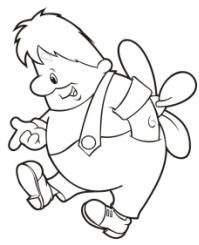 Составитель: Гуранская Галина Викторовна, учитель математики и информатики ГУ  СШ №3 им.П.И.Морозова г.ЩучинскУмножение многозначных чисел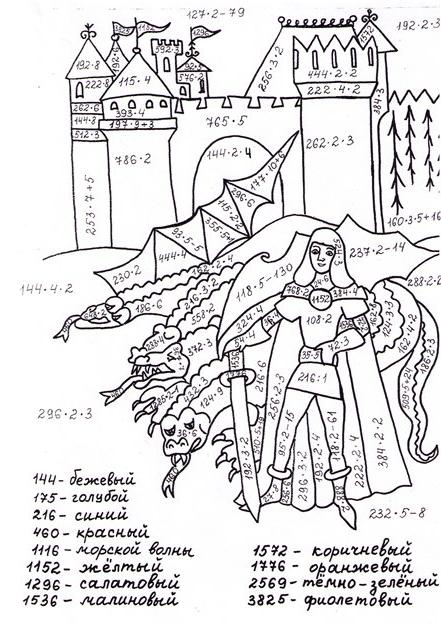 Умножение и деление обыкновенных дробей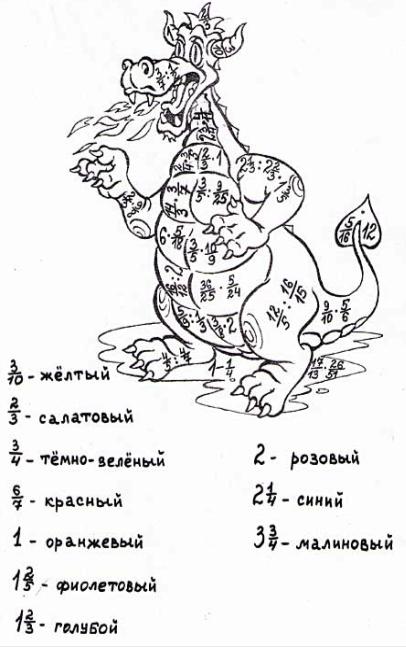 Сложение и вычитание обыкновенных дробей с одинаковыми знаменателями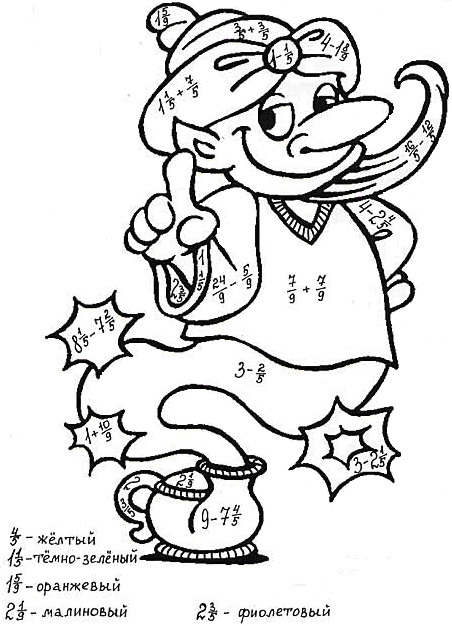 Нахождение общего знаменателя. Сложение и вычитание десятичных дробей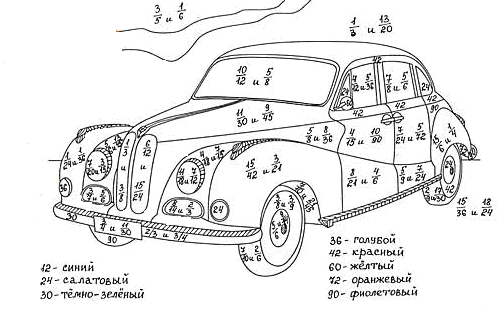 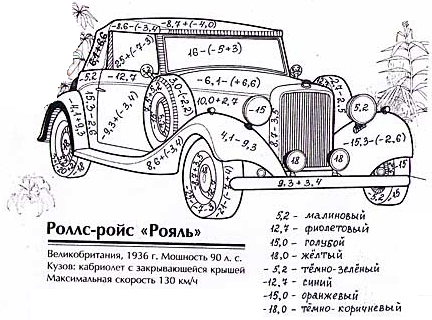 Сложение и вычитание обыкновенных дробей с одинаковыми знаменателями. 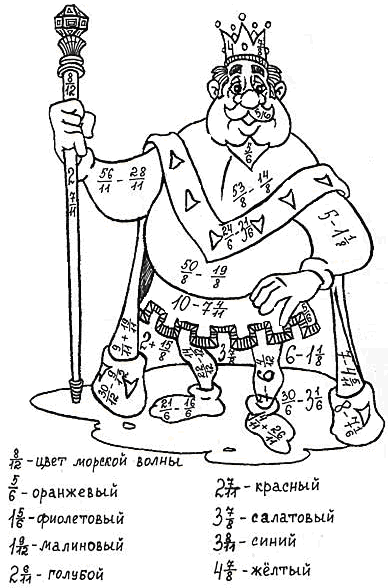 Единицы времени. Сложение и вычитание. 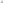 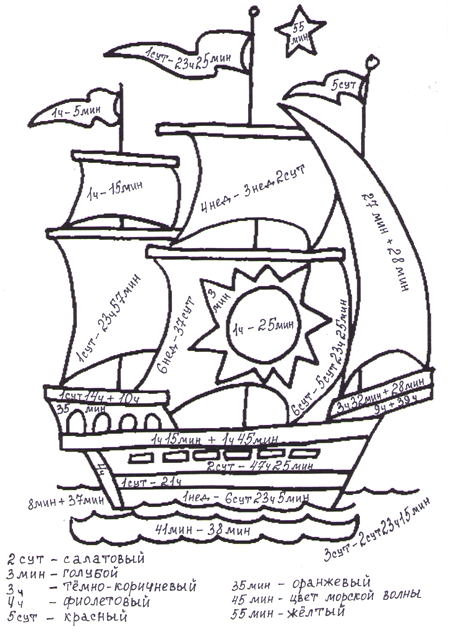 Действия над числами с разными знаками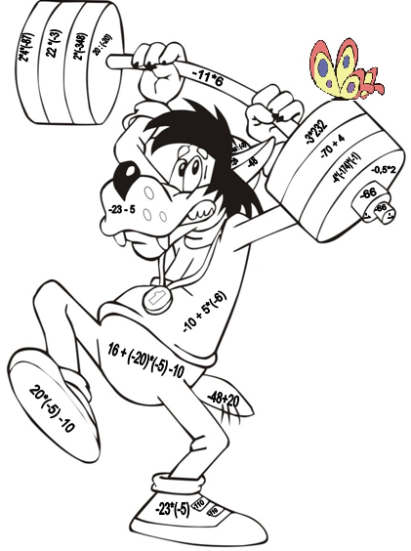 Правильные и неправильные дроби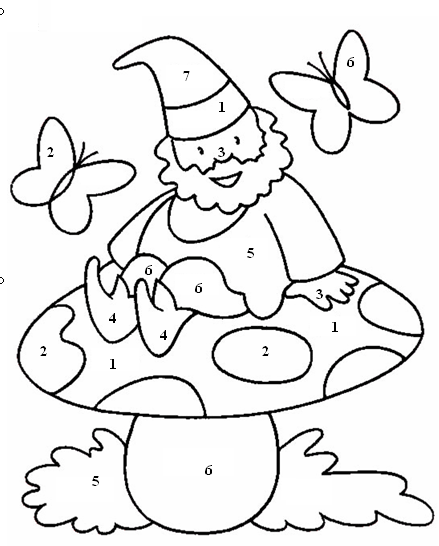 Задания: Какая из дробей больше  или ?Какая из дробей меньше  или ?Какая из точек лежит левее на координатном луче А(  ) или В(  )?Какая из точек лежит правее на координатном луче К(  ) или М(  )?Сложите  числа 40 и   числа 60.Из  числа 72 вычтите   числа 21.№ 1002 (учебник).Таблица ответов:   На рисунке указаны номера заданий. Выполните задание в тетради, найдите ответ в таблице и соответствующим цветом разукрасьте рисунок. -66 – коричневый-1 – желтый106 – синий-696 – светло коричневый-28 – серый-40 – красный-110 – светло синий-115 – темно синий-48  – темно серый 24  -  зеленый  ответ     цвет  ответ     цветкрасныйрозовый      60зеленый      15голубой      56бордовыйфиолетовыйжёлтыйчерныйсерыйсиреневый      33синий        34коричневый